§6109.  Loans and assessments1.  Loan; commissioners' certificates; borrowing from the State.  After having taken over the administration of government and control of the financial affairs of any municipality under section 6106, the board, through the commissioner or commissioners in charge of that municipality, may make temporary loans to the extent of the constitutional debt limit of the municipality.  The commissioner or commissioners may:A.  Issue negotiable commissioners' certificates which shall be a preferred claim against the assets of the municipality operated by the commissioner or commissioners; and  [PL 1987, c. 737, Pt. A, §2 (NEW); PL 1987, c. 737, Pt. C, §106 (NEW); PL 1989, c. 6 (AMD); PL 1989, c. 9, §2 (AMD); PL 1989, c. 104, Pt. C, §§8, 10 (AMD).]B.  Borrow from the State, if and when an amendment to the Constitution of Maine is adopted authorizing the loan, in an amount sufficient:(1)  To pay the outstanding state taxes of the municipality;(2)  To pay any expenses of the board that are allocated to the municipality; and(3)  For other lawful purposes.  [PL 1987, c. 737, Pt. A, §2 (NEW); PL 1987, c. 737, Pt. C, §106 (NEW); PL 1989, c. 6 (AMD); PL 1989, c. 9, §2 (AMD); PL 1989, c. 104, Pt. C, §§8, 10 (AMD).]These obligations must be signed by the commissioner or commissioners and otherwise shall be issued in the same manner and form as provided by law upon the terms determined by the board, and thereby to become the valid debt of the municipality.[PL 1987, c. 737, Pt. A, §2 (NEW); PL 1987, c. 737, Pt. C, §106 (NEW); PL 1989, c. 6 (AMD); PL 1989, c. 9, §2 (AMD); PL 1989, c. 104, Pt. C, §§8, 10 (AMD).]2.  Commissioners' authority.  In issuing temporary commissioners' certificates or any other acts pursuant to their duties in connection with the government of any municipality, the board has the same authority as is vested in the municipal officers and shall further have the right to issue its certificates as if authorized by the vote of the inhabitants of any such municipality at a regular election called for that purpose.[PL 1987, c. 737, Pt. A, §2 (NEW); PL 1987, c. 737, Pt. C, §106 (NEW); PL 1989, c. 6 (AMD); PL 1989, c. 9, §2 (AMD); PL 1989, c. 104, Pt. C, §§8, 10 (AMD).]3.  Assessments and collection; statute of limitations tolled.  The board may make assessments upon the property in the municipality and may collect the same to pay deficiencies and accounts previously contracted by the municipality.During the period of the control by the commissioner or commissioners, the statute of limitations shall not run on any obligations of the municipality.[PL 1987, c. 737, Pt. A, §2 (NEW); PL 1987, c. 737, Pt. C, §106 (NEW); PL 1989, c. 6 (AMD); PL 1989, c. 9, §2 (AMD); PL 1989, c. 104, Pt. C, §§8, 10 (AMD).]SECTION HISTORYPL 1987, c. 737, §§A2,C106 (NEW). PL 1989, c. 6 (AMD). PL 1989, c. 9, §2 (AMD). PL 1989, c. 104, §§C8,10 (AMD). The State of Maine claims a copyright in its codified statutes. If you intend to republish this material, we require that you include the following disclaimer in your publication:All copyrights and other rights to statutory text are reserved by the State of Maine. The text included in this publication reflects changes made through the First Regular and First Special Session of the 131st Maine Legislature and is current through November 1. 2023
                    . The text is subject to change without notice. It is a version that has not been officially certified by the Secretary of State. Refer to the Maine Revised Statutes Annotated and supplements for certified text.
                The Office of the Revisor of Statutes also requests that you send us one copy of any statutory publication you may produce. Our goal is not to restrict publishing activity, but to keep track of who is publishing what, to identify any needless duplication and to preserve the State's copyright rights.PLEASE NOTE: The Revisor's Office cannot perform research for or provide legal advice or interpretation of Maine law to the public. If you need legal assistance, please contact a qualified attorney.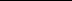 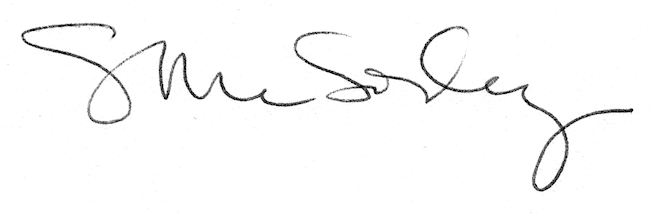 